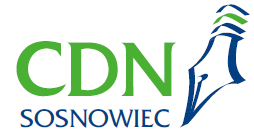 Oferta szkoleń doskonalących
proponowanych przez CDN w Sosnowcu
na rok szkolny 2022 / 20231 - 30 KWIETNIA 2023 r.SZKOLENIA STACJONARNE SZKOLENIA STACJONARNE SZKOLENIA STACJONARNE SZKOLENIA STACJONARNE SZKOLENIA STACJONARNE SZKOLENIA STACJONARNE 71.Priorytet MEiNSprawna ręka, bystre okoAgata Hesse-SzymonowiczSZKOLENIE STACJONARNE3hAdresat: nauczyciele edukacji przedszkolneji wczesnoszkolnej, nauczyciele uczący w klasach 4–8, pedagodzy, psycholodzy20.04.2023(czwartek)godz. 16.00ZSO 5 w Sosnowcu, 
ul. Bohaterów Monte Cassino 46obowiązkowy luźny/sportowy strój i obuwie zmienne150 zł107.Zbliża się koniecstażu – co robić?! 
Awans zawodowy na stopieńnauczyciela mianowanego(STARE ZASADY)ks. kan. dr Michał BordaSZKOLENIE STACJONARNE3hAdresat: nauczyciele ubiegający się o stopień nauczyciela mianowanego na starych zasadach3.04.2023(poniedziałek)godz. 17.00

CDN Sosnowiec, ul. Białostocka 1760 zł108.Zbliża się koniecstażu – co robić?! Awanszawodowy na stopieńnauczyciela dyplomowanego(STARE ZASADY)ks. kan. dr Michał BordaSZKOLENIE STACJONARNE3hAdresat: nauczyciele ubiegający się o stopień nauczyciela dyplomowanego na starych zasadach4.04.2023(wtorek)godz. 17.00CDN Sosnowiec, ul. Białostocka 1760 złSZKOLENIA ONLINESZKOLENIA ONLINESZKOLENIA ONLINESZKOLENIA ONLINESZKOLENIA ONLINESZKOLENIA ONLINE102.Wczesne rozpoznawanie u dzieci dysharmonii rozwojowych i podjęcie wczesnej interwencji 
w przedszkolu Sabina Müller SZKOLENIE ONLINE3 hAdresat: nauczyciele edukacji przedszkolneji wczesnoszkolnej18.04.2023(wtorek)godz. 17.0060 złSIECI WSPÓŁPRACY I SAMOKSZTAŁCENIASIECI WSPÓŁPRACY I SAMOKSZTAŁCENIASIECI WSPÓŁPRACY I SAMOKSZTAŁCENIASIECI WSPÓŁPRACY I SAMOKSZTAŁCENIASIECI WSPÓŁPRACY I SAMOKSZTAŁCENIASIECI WSPÓŁPRACY I SAMOKSZTAŁCENIAS2Sieć Współpracy i SamokształceniaNauczycieli Informatyki i TechnikiSZKOLENIE STACJONARNETemat spotkania: DRUK 3DAdresat: nauczyciele informatyki i technikiLink do zapisów: https://forms.gle/2sdrqdxSKKqHpb1r720.04.2023(czwartek)
godz. 16.30Szkoła Podstawowa nr 20 w Sosnowcuul. Gen. W. Andersa 66BEZPŁATNES3Sieć Współpracy i SamokształceniaDoradców ZawodowychBarbara Dudzicz (CDN)Marta Miklasińska (PPP1)SZKOLENIE ONLINEAdresat: doradcy zawodowiLink do zapisów: https://forms.gle/2JMwP43ikFQqQHwf825.04.2023(wtorek)godz. 17.00BEZPŁATNES4Sieć Współpracy i Samokształcenia Logopedów
 (Współpraca z PPP nr 1 i PPP nr 2  
w Sosnowcu)SZKOLENIE STACJONARNEAdresat: logopedziLink do zapisów: https://forms.gle/1y3mRhRKYRpvVqfJ819.04.2023(środa)
godz. 16.30PP-P nr 2, ul. Białostocka 17BEZPŁATNES5Sieć Współpracy i Samokształcenia dla Psychologów i Pedagogów(Współpraca z PPP nr 1 w Sosnowcu) Sylwia Jagieła, Anna KacprzykSZKOLENIE STACJONARNEAdresat: psycholodzy i pedagodzyLink do zapisów: https://forms.gle/k5bEFGpFmHB9gNYN913.04.2023(czwartek)
godz. 10.00
CDN Sosnowiec, ul. Białostocka 17BEZPŁATNES6Sieć Współpracy i Samokształcenia Dyrektorów Szkół  (Współpraca z WOM 
w Katowicach)SZKOLENIE STACJONARNEAdresat: dyrektorzy szkółLink do zapisów: https://forms.gle/JpYeZWf2StxKu6ZHA25.04.2023(wtorek)godz. 10.00CDN Sosnowiec, ul. Białostocka 17KOSZT50  złza rokS6aSieć Współpracy i Samokształcenia Dyrektorów Przedszkoli (Współpraca z WOM 
w Katowicach)SZKOLENIE STACJONARNEAdresat: dyrektorzy przedszkoli Link do zapisów: https://forms.gle/JpYeZWf2StxKu6ZHA24.04.2023(poniedziałek)godz. 9.00CDN Sosnowiec, ul. Białostocka 17KOSZT50  złza rokS7 Sieć Współpracy i Samokształcenia Wicedyrektorów Szkół i Placówek (Współpraca z METIS 
w Katowicach)SZKOLENIE STACJONARNEAdresat: wicedyrektorzy szkół i placówekLink do zapisów: https://forms.gle/d6sJhJAB25gfnnzW728.04.2023(piątek)godz. 10.00CDN Sosnowiec, ul. Białostocka 17KOSZT30  złza rokSZKOLENIA Z OFERTY DODATKOWEJSZKOLENIA Z OFERTY DODATKOWEJSZKOLENIA Z OFERTY DODATKOWEJSZKOLENIA Z OFERTY DODATKOWEJSZKOLENIA Z OFERTY DODATKOWEJSZKOLENIA Z OFERTY DODATKOWEJIV.1ZAGŁĘBIOWSKA KONFERENCJAPomoc psychologiczno – Pedagogiczna dla ucznia 
w spektrum autyzmu (ASD)
w systemie edukacji.Przyszły kreator kultury, nauki 
i sztuki, czy tylko trudny uczeń?Organizator:
Szkoła Podstawowa nr 8 
im. Karola Wojtyły w SosnowcuWspółorganizator: 
Centrum Doskonalenia Nauczycieli 
w SosnowcuPatronat: 
Poradnia Psychologiczno-Pedagogiczna nr 2 w SosnowcuAdresat: nauczyciele, rodzicie, specjaliściSzczegóły dotyczące konferencji: https://cdnsosnowiec.edupage.org/news/#news-459Link do zapisów: https://forms.gle/rRYbJzKhHiJpty868HONOROWY PATRONAT PREZYDENTA MIASTA SOSNOWCA WARSZTATY3.04.2023(poniedziałek)godz. 16.30Szkoła Podstawowa nr 8 
im. Karola Wojtyły w SosnowcuBEZPŁATNEIV.1ZAGŁĘBIOWSKA KONFERENCJAPomoc psychologiczno – Pedagogiczna dla ucznia 
w spektrum autyzmu (ASD)
w systemie edukacji.Przyszły kreator kultury, nauki 
i sztuki, czy tylko trudny uczeń?Organizator:
Szkoła Podstawowa nr 8 
im. Karola Wojtyły w SosnowcuWspółorganizator: 
Centrum Doskonalenia Nauczycieli 
w SosnowcuPatronat: 
Poradnia Psychologiczno-Pedagogiczna nr 2 w SosnowcuAdresat: nauczyciele, rodzicie, specjaliściSzczegóły dotyczące konferencji: https://cdnsosnowiec.edupage.org/news/#news-459Link do zapisów: https://forms.gle/rRYbJzKhHiJpty868HONOROWY PATRONAT PREZYDENTA MIASTA SOSNOWCA WYKŁADY5.04.2023(środa)godz. 9:00ZAGŁĘBIOWSKA  MEDIATEKA
  /AULA/ 
ul. Kościelna 11, SosnowiecBEZPŁATNEIV.2Kreatywne zajęcia z tekstem i książkąKatarzyna PaligaSZKOLENIE STACJONARNEAdresat: nauczyciele bibliotekarze, nauczyciele przedszkola, edukacji wczesnoszkolnej, nauczyciele poloniściLink do zapisów: https://forms.gle/RTgFXvEvNW49swf7713.04.2023(czwartek)godz. 17.00CDN Sosnowiec, ul. Białostocka 17BEZPŁATNEIV.3Dostosowanie wymagań edukacyjnych w pracy z uczniami 
ze SPEZyta CzechowskaSZKOLENIE STACJONARNE4hAdresat: dyrektorzy i wicedyrektorzy szkół i placówek17.04.2023(poniedziałek)godz. 11.00CDN Sosnowiec, ul. Białostocka 17200 złIV.4Empatyczne poniedziałkiMiędzy głową a sercem 
– istota Porozumienia bez PrzemocyMonika SzczepanikSZKOLENIE STACJONARNE4hAdresat: zainteresowani rodzice i nauczycieleLink do zapisów:https://forms.gle/bQcRrEVVVB9FLbp1917.04.2023(poniedziałek)godz. 17.00CDN Sosnowiec, ul. Białostocka 17BEZPŁATNEIV.5„Słyszeć świat” – rozwój percepcji słuchowej u dzieciJoanna Śliwińska-KocięckaSZKOLENIE STACJONARNE4hAdresat: nauczyciele edukacji przedszkolneji wczesnoszkolnej, logopedzi, pedagodzy, psycholodzy20.04.2023(czwartek)
godz. 17.00CDN Sosnowiec, ul. Białostocka 1760 złIV.6Bezpłatne warsztaty sztuk performatywnych Lab4HumanRights w ramach projektu Erasmus+ - WARSZTAT 1 - TANIEC I SZTUKI WIZUALNEAgnieszka Kraińska Sonia EgnerSZKOLENIE STACJONARNE8 hAdresat: nauczyciele, trenerzy, instruktorzySzczegóły i zapisy na stronie: https://cdnsosnowiec.edupage.org/news/?gtnid=466#news-46629.04.2023 
(sobota)godz. 10.00-17.00Instytut Kultury 
im. Krystyny Bochenek 
w Katowicach - 
Katowice Miasto OgrodówbezpłatneIV.7 Edukacyjne Śniadania Czwartkowe SP nr 47 CKZiU ul. Grota Roweckiego 64CDN 
w SosnowcuSZKOLENIE STACJONARNE4 hDyrektorzy sosnowieckich przedszkoli/szkół/placówek oświatowych  Szczegóły i zapisy na stronie: https://cdnsosnowiec.edupage.org/news/?gtnid=467#news-46713.04.2023(czwartek)
godz. 11.00Miejsce: Centrum Kształcenia Zawodowego i Ustawicznego w Sosnowcu ul. Grota Roweckiego 66bezpłatne